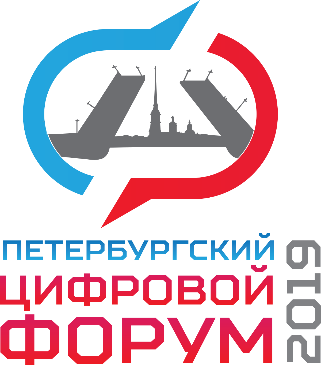 Место проведения: ЛЕНЭКСПО, павильон №7 (Санкт-Петербург, Большой пр. В.О. 103)Сессия: Трансформация учреждений культуры в цифровую эпоху. Институты памяти (архивы, библиотеки, музеи).30 августа, 10:00 – 11:30. Зал 7-3.К участию приглашены:Руководители компаний и организаций, курирующих вопросы разработки и развития инновационных и IT проектов в области культуры и искусства. Модератор: Белозёрова Марина, начальник управления цифрового развития в сфере культуры ГУП «СПб ИАЦ». Тема: Портал «Культура Петербурга».Темы к обсуждению:Информатизация дает возможности для новых технологий во всех сферах, в том числе объединять не только среды передачи данных, но и культурные среды. Так в соединении культурного слоя и информационных технологий стала возможной музейная линия. Разработка и создание проекта виртуальной реальности для Государственного Эрмитажа и создание первого в мире интерактивного музея современного искусства. Институты памяти. Оцифровка архивов к Юбилею Победы. Виртуальные кладбища в соц.сетях и многое другое…Спикеры сессии:Пиотровский Борис, Издательство «Арка». Тема: VR проект «Эрмитаж. Погружение в историю»;Владимиров Александр, Руководитель отдела перспективных разработок ГК "РОСОХРАНА". Тема: «Цифровые акустические инструменты при создании массовых городских мероприятий и событий»;Крылов Павел Алексеевич, Заместитель председателя Архивного комитета Администрации Санкт-Петербурга;Тайманова Кира, Дом Бенуа. Тема: «Образовательные центры будущего»;Сергиенко Алексей, Галерист, основатель «Интерактивного музея современного искусства». Тема: «Перспективы развития интерактивного искусства в России»;Николова Светлана Геннадьевна, заместитель директора Пушкинского дома. Тема: «Pushkin Digital»;Чалова Зоя Васильевна, директор Центральной городской публичной библиотеки им В.В.Маяковского;Овчаренко Андрей Вячеславович, директор ГУП «СПб ИАЦ». Тема: «Государственная информационная система Санкт-Петербурга «Государственные архивы Санкт-Петербурга»: опыт создания и внедрения».Смирнов С.В., начальник сектора разработки ИС СПб ИАЦ. Тема: «Единое информационное пространство общедоступных библиотек Санкт-Петербурга» Смолина Елена Викторовна, старший научный сотрудник Президентской библиотеки. Тема: "Моделирование учреждений культуры в электронной среде".